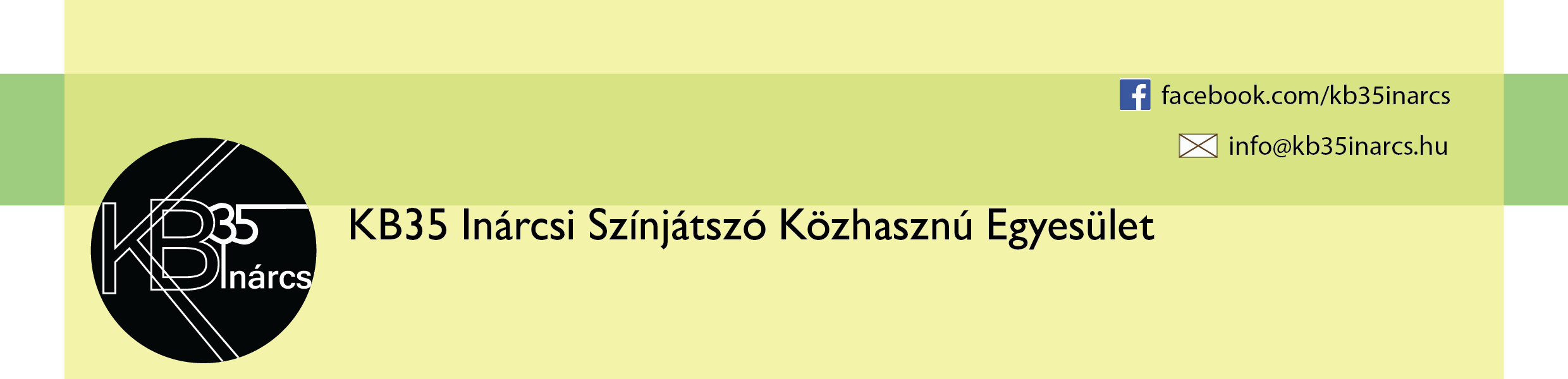 XXVII. Fodor Mihály Színjátszó Tábor2019-ben ismét a Balaton déli partján Fonyód és Balatonfenyves között Alsóbélatelepen (Fonyód kertváros) közvetlenül a vízparton, kerül megrendezésre Táborunk.A tábor pontos címe:8640 Fonyód Alsóbélatelep, Bacsák utca 5.IdőpontokA tábor időpontja: augusztus 5. (hétfő) – augusztus 12. (hétfő).Indulás: augusztus 5. (hétfő), 9-10 között, Budapest, Kelenföldi vasútállomás. A vonat Fonyód Alsóbélatelepre 11-12 között érkezik meg.Érkezés: augusztus 12. (hétfő), 12-13 között, Budapest, Kelenföldi vasútállomáson. A vonat Fonyód Alsóbélatelepről 10-11-között indul.Tábori részvételi díj:A tábor részvételi díja 39 500 Ft/fő. A részvételi díj több részletben is befizethető az egyesület számlájára.Számlaszám: 65500044-30057562-55000017A közlemény rovatba kérjük beírni a táborozó nevét és születési dátumát.Három határidő van a befizetéssel kapcsolatosan. A jelentkezés után 10 000 Ft előleg megfizetését kérjük a jelentkezés véglegesítéséhez. A részvételi díj első felét legkésőbb április 30-ig (ez további 9 500 Ft), a második felét legkésőbb június 30-ig (20 000 Ft) kell elutalni.Azon jelentkezők, akik esetleg meggondolják magukat április 30-ig a teljes befizetésüket, június 30-ig
15 000 Ft-tal kevesebbet kapnak vissza. Július 15. után sajnos nem áll módunkban a befizetett összeget 
visszaadni.Jelentkezés1. Az alábbi linken lehet megadni a jelentkezéshez szükséges adatokat:https://goo.gl/forms/GekWEUbSFYZ6rLkw1A jelentkezési lap elküldése után a kb35.info@gmail.com e-mail címről visszajelzünk a szabad helyekről.2. A visszajelzést követően szükséges az előleg, megfizetése mellyel teljes a jelentkezés.A táborozói létszám feltöltése a jelentkezés sorrendjében történik.A táborozó hozza magával…személyi igazolványát (ha van)
diákigazolványát (ha van)
lakcímkártyáját,
Taj-kártyáját,
a szülői nyilatkozatot (A nyilatkozat a július 29–augusztus 4. között emailen is elküldhető)Egészségügyi tudnivalókKérjük, a jelentkezési lapon töltse ki az egészségügyi tudnivalókat, melyek a táborozást érinthetik (pl.: a táborozó speciális étrendű, allergiás – ebben az esetben azt is, hogy mire –, asztmás, vagy más tartós betegsége van, gyógyszeres kezelés alatt áll, intenzív fizikai megterheléstől óvni kell, stb.).Szülői nyilatkozatA 18. életévét be nem töltött táborozók szüleit kérjük, hogy a tábor kezdetéig a csatolt szülői nyilatkozatot kitöltve és aláírva juttassák el kapcsolattartójukhoz, vagy hozza magával a táborozó. A nyilatkozatokat digitális változatban is elegendő eljuttatni július 29–augusztus 4. között a kb35.info@gmail.com e-mail címre. (Amennyiben lehetséges az aláírt nyilatkozat szkennelt változatát kérnénk, vagy ha ez nem megoldható, a kitöltött dokumentumról készült képet.)Szállás, étkezésA tábor napi háromszori étkezést (reggeli, ebéd, vacsora) biztosít. A tábor konyháján a speciális étrendi igények kielégítésére is van lehetőség. A táborhelyen büfé is üzemel, mely a gyerekek igényeinek megfelelően alakítja a kínálatát.Az elhelyezés 4-6 ágyas szobákban lesz, és ágyneműt biztosítunk mindenkinek.ProgramokA táborban a napi 2X3 órás próbákat szervezett szabadidős programok, balatoni fürdés (felnőtt felügyelettel), közös játékok, színházi, zenei programok egészítik ki. Utóbbihoz és az egész tábori munkához is hasznos, ha a táborozó nem rejti véka alá akár más területen megmutatkozó értékeit, ha hangszerét, tehetsége megmutatásához szükséges egyéb eszközeit magával hozza. A színház összművészet, így igyekszünk beépíteni a közös munkába minden fellelhető tudást és képességet.Mindemellett természetesen jut idő a spontán ismerkedésre is.Augusztus 5. vasárnap, az előadások megtekintése, vendégek a táborbanAugusztus 11-én, vasárnap körülbelül 2-3 órai kezdéssel megtekinthetők a táborban készült előadások. Ezek a bemutatók nyitottak, így a szülők, rokonok, barátok bátran növelhetik a nézők számát.A táborhely szabályai a vendégekre is vonatkoznak, így kérjük a vendégeket, hogy a tábor területére alkoholos italt ne hozzanak be, valamint, hogy, akik dohányoznak, ezt szigorúan csak az arra kijelölt helyen tegyék. A vendégek számára szállást, étkezést nem tudunk biztosítani, a vendégek a takarodóig tartózkodhatnak a tábor területén.A táborral kapcsolatos további kérdéseit kérjük, küldje el a kb35.info@gmail.com emailcímre, vagy hívja a 0670/238-4596-os telefonszámot.	Ordasi Gábor	táborvezetőSzülői nyilatkozat táborozáshozAlulírott,	(gondviselő olvasható neve)A gyermek neve: 	 A gyermek születési dátuma: 	A gyermek lakcíme: 	A gyermek anyjának neve: 	Nyilatkozom arról, hogy a gyermeken nem észlelhetőek az alábbi tünetek:LázTorokfájásHányásHasmenésBőrkiütésSárgaságEgyéb súlyosabb bőrelváltozás, bőrgennyedésVáladékozó szembetegség, gennyes fül- és orrfolyása gyermek tetű- és rühmentesA nyilatkozatot kiállító törvényes képviselő aláírása:	lakcíme:	telefonos elérhetősége:	e-mail címe:	Dátum:…………………………………….12/1991. (V. 18.) NM rendelet Hatályos: 2012.03.30."4. § (1) A táborozásban csak az vehet részt, aki arra egészségileg alkalmas.(2) A gyermek törvényes képviselője a táborozást megelőző négy napon belül kiállított nyilatkozattal igazolja a táborozásban részt vevő gyermek megfelelő egészségi állapotát a táborozás megkezdése előtt. A nyilatkozathoz szükséges nyomtatványt – a táborozáshoz szükséges egyéb iratokkal együtt – a táborozás szervezője adja át kitöltés céljából.(2a)Az iratokat a táborozás szervezőjéhez – az általa megállapított határidőig – kell visszajuttatni. A nyilatkozatot legkésőbb a táborozás megkezdésekor a táborozás szervezőjének kell átadni. A nyilatkozatot a táborozás ideje alatt a tábor helyszínén kell tartani.